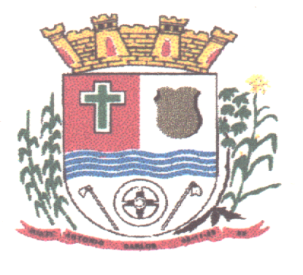 AVISO DE ERRATAPROCESSO LICITATÓRIO Nº 51/2016PREGÃO PRESENCIAL Nº 35/2016A Prefeitura Municipal de Antônio Carlos, torna pública a ERRATA, comunicando a todos os interessados que no Processo Licitatório 51/2016 – modalidade Pregão Presencial nº. 35/2016, altera a Observação 01, constante do Anexo I:Onde se lê:“OBS: - O pneu acima descrito deve apresentar, juntamente com a proposta:1 - Cópia do Certificado expedido pelo INMETRO, referente ao produto licitado;2 - Declaração de que os pneus cotados possuem garantia mínima de 02 (dois) anos, contra vícios e defeitos de fabricação.”Leia-se:“OBS: - O pneu acima descrito deve apresentar, juntamente com a proposta:1 - Declaração de que os pneus cotados possuem garantia mínima de 02 (dois) anos, contra vícios e defeitos de fabricação;.”Todos os demais termos do referido edital ficam inalterados.Antônio Carlos, 04 de julho de 2016._____________________________________________Eliane Nunes de Oliveira FolganesPregoeira